                                                  Faculty Detail Performa 2017-22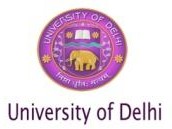 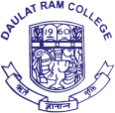 Personal DetailsEducational QualificationFull Time Research ExperienceFull time Teaching ExperienceAdministrative AssignmentsAreas of Interest:Subjects TaughtResearch Guidance Given:Details of refresher/orientation course/research methodology/workshop/syllabus up-gradation/ teaching –learning-evaluation/technology programmes/Faculty Development ProgrammeMOOCs completed with e-certificationContribution towards development of e-content/MOOCs in 4- quadrantsContribution towards conduct of MOOCsOrganizing seminars/ conferences/workshops, other college/university activities.Creation of ICT mediated Teaching Learning pedagogy and content and development of new and innovative courses and curriculaDevelopment of Innovative Pedagogy e module Research Projects ongoing 2017-21Research projects Completed Books publishedBook Chapters/Articles publishedE- Modules PublishedResearch Publications:Conference Proceedings publicationConference Attended and Paper presentationResource Person (Invited Lecture/Paper Presentation/ Chairing session/judging/ educational trips)Awards WonExtension Activity (Community related program)Membership of Professional BodiesVidhiSignatureNameDr Vidhi Chaudhary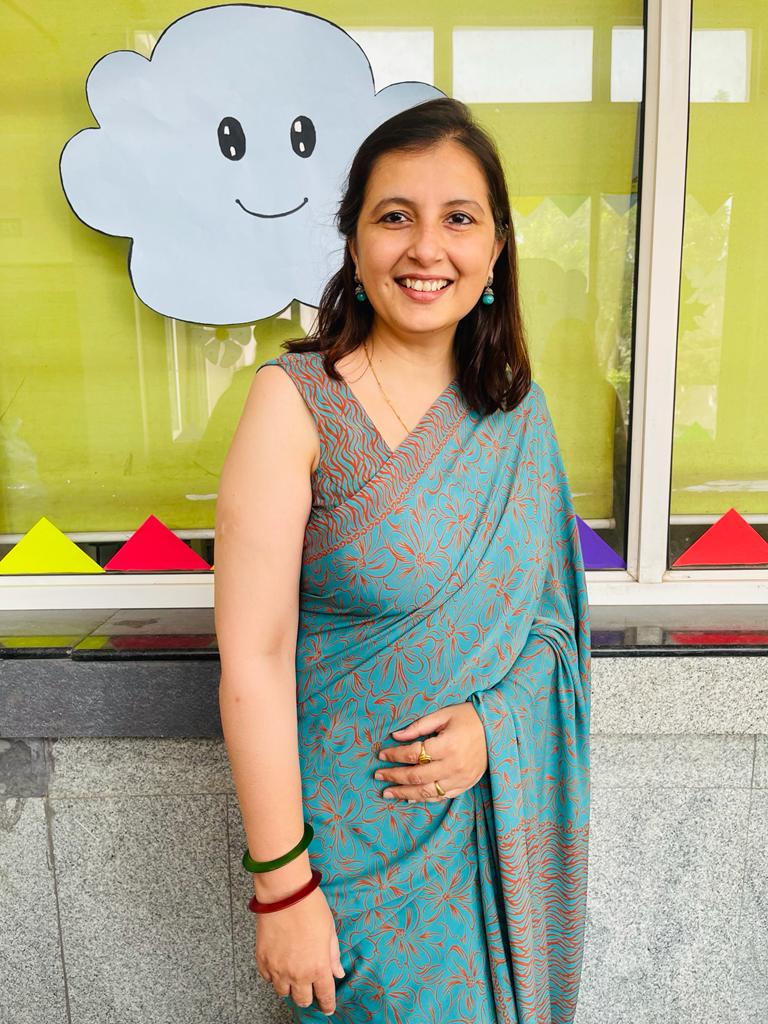   DesignationAssistant ProfessorDepartmentBotany  Emailvidhi@dr.du.ac.inDegreeInstitutionYearBachelor of ScienceChaudhary Charan Singh University, Meerut2002Masters in ScienceChaudhary Charan Singh University, Meerut2004Master in PhilosophyUniversity of Delhi, Delhi2006Doctorate in PhilosophyUniversity of Delhi, Delhi2013DesignationInstituteTime periodNature of AppointmentSenior Research Fellow Indian Agricultural Research Institute (IARI), PUSA, New Delhi, India May 2007 – February 2009ContractualS.noDesignationInstitutionTime PeriodNature of AppointmentAssistant ProfessorDaulat Ram College University of DelhiJuly 2013 – Present DateAd-hocName of InstituteDesignationStatusTime periodExperienceNon Teaching Staff Exam Invigilation DutyMulti tasking StaffExam for Permanent Position15 July 2021Non Teaching Staff Exam Invigilation DutyMulti tasking StaffExam for Permanent Position31st July 2021Non Teaching Staff Exam Evaluation DutyMulti tasking StaffExam for Permanent Position30th July 2021Daulat Ram CollegeMember of College Annual Report Committee2021-22Daulat Ram CollegeMember of Library Committee, Member of Garden Committee2021-22Daulat Ram CollegeMember of Garden Committee2020-21Daulat Ram CollegeTeam Manager for various sports events organized by Sports Board2019-20Daulat Ram CollegeStaff Advisor of Life Science Association "Astitva"2019-20Daulat Ram CollegeMember of College Grievance Committee, Member of Garden Committee2019-20Daulat Ram CollegeMember of Steering Committee for Admission2019Daulat Ram CollegeMember of Core Committee for Inspire Science Camp2018Daulat Ram CollegeStaff Advisor of Botanical Society "Vasundhara"2018-19Daulat Ram CollegeMember of Garden Committee, Member of Women Development Cell2018-19Daulat Ram CollegeMember of Garden Committee, Member of Women Development Cell2017-18Daulat Ram CollegeMember of Steering Committee for Admission2018Daulat Ram CollegeMember of Steering Committee for NAAC2015-17Daulat Ram CollegeMember of Canteen Committee, Member of Quiz Society2015-16Daulat Ram CollegeMember of Canteen Committee, Member of Garden Committee2016-17Daulat Ram CollegeMember of Student Advisory Board2016-17Daulat Ram CollegeExternal and Internal Examinership of University Practical Examination2013-22Evaluation of University Theory Exam Answer Sheets2013-22Evaluation of University Undergraduate Theory OBE Answer ScriptsJune, April, October, 2021Paper Setting for University Undergraduate Theory Exam2017-22External/ Internal Practical Examiner/ Theory Examination Duties2013-22S.NoCourseSubject TaughtSemesterYearB. Sc. Botany  (H) IInd YrEconomic Botany,Environmental BiotechnologyOdd2021-22B. Sc. Botany  (H) IIIrd YrAnalytical Techniques in Plant SciencesOdd2021-22B. Sc. Life Science Ist YrBiodiversity Odd2021-22B. Sc. Life Science and B. Sc. Math Ist YrEnvironmental StudiesOdd2021-22B. Sc. Botany (H) Ist YrMycology and PhytopathologyEven2021-22B. Sc. Botany (H) IInd YrEcologyEven2021-22B. Sc. Botany (H) IIIrd YrIndustrial and Environmental MicrobiologyEven2021-22B. Sc Zoology and Biochemistry IInd YrEconomic Botany and BiotechnologyEven2021-22B. Sc. Life Science and B. Sc. Zoology Ist YrEnvironmental StudiesEven2021-22B. Sc. Botany  (H)Microbiology and Phycology,Economic Botany,Environmental Biotechnology, Reproductive Biology of AngiospermsOdd2017-18B. Sc. Botany  (H)Mycology and Phytopathology, Plant Metabolism and BiochemistryEven2017-18B. Sc. Life Science Plant Ecology and Taxonomy, Ecology and Environmental ManagementEven2017-18B. Sc. Zoology (H)Economic Botany and Biotechnology (GE)Even2017-18B. Sc. Botany  (H)Microbiology and Phycology,Economic Botany,Environmental BiotechnologyOdd2018-19B. Sc. Botany  (H)Mycology and PhytopathologyEven2018-19Environmental StudiesEven2018-19B. Sc. Botany  (H)Microbiology and Phycology,Economic Botany,Environmental Biotechnology, EthnobotanyOdd2019-20B. Sc. Botany  (H)Mycology and Phytopathology, Plant BiotechnologyEven2019-20B. Sc. Life Science Economic Botany and BiotechnologyEven2019-20B. A. English and EconomicsEnvironmental StudiesEven2019-20B. Sc. Botany  (H) IInd YrEconomic Botany,Environmental BiotechnologyOdd2020-21B. Sc. Botany  (H) Ist YrMycology and Phytopathology, Plant Biotechnology,Industrial and Environmental MicrobiologyEven2020-21B. A. Political Science and B. Sc. Zoology Ist YrEnvironmental StudiesEven2020-21Name of studentGenderDegree for which guidanceDate of Registr ationSupervisor/ CosupervisorUniversityTitle of ThesisDate of submission of thesisDate of Award S.No.Details PlacePeriodPeriodYearSponsoring/ Organising AgencyS.No.Details PlaceFromTo YearSponsoring/ Organising Agency16-Day Workshop on “Microbes for Sustainable and Resilient Future” sponsored by Science and Engineering Research Board under Scientific Social Responsibility Department of Botany, University of Delhi, Delhi (Hybrid Mode)6th December 11th December 2021Delhi University Botanical Society, Department of Botany, University of Delhi, Delhi 2One Day Workshop on “How to catch Fake/Cloned/Predatory Journals in Academics” Online16th October16th October2021Mahatma Hansraj Faculty Development Centre, Hansraj College, University of Delhi on 16th October, 20213Webinar on “Basics of Income Tax & E-Filing of ITR for Salaried Individuals for FY 2020-21”OnlineSeptember 1st, 2021-2021Department of Commerce, Daulat Ram College, University of Delhi4One Week (Online) Interdisciplinary Faculty Development Programme on “Creation and Development of MOOC’s while managing online classes“Online24th August31st August2021Keshav Mahavidyalaya, University of Delhi in collaboration with Mahatma Hansraj Faculty Development Centre, Hansraj College, University of Delhi5National Seminar on “Innovation and Opportunities in Marine Bioresources & Biotechnology” Online21st August21st August2021Marine Biotechnology Laboratory, Department of Botany, University of Delhi & Cluster Innovation Centre (CIC), University of Delhi  6National Virtual Hands – On Workshop “Tools used in Biostatistics Research and Teaching” Online13th August 14th August 2021Department of Botany, Ramjas College, University of Delhi 7One Week Online Faculty Development Program on Environmental AuditOnline28th June2nd July2021Kirori Mal College,  University of Delhi in collaboration with Pandit Madan Mohan Malviya National Mission on Teachers and Training (PMMMNMTT), Mizoram University, Aizwal8Online Faculty Development Programme on “Innovation in Scientific Research Methods”Online14th October18th October2020Kirori Mal College, University of Delhi under the aegis of DBT Star College Scheme9Three Day E-FDP on “Empowering Teaching Learning Process Using Google Classroom and Other ICT Tools: A Comprehensive Practical Approach”Online21st July23rd July2020Department of Commerce, Daulat Ram College10Two day Workshop on Bioinformatics and Computational Tools for Botanical StudiesOnline12th February13th February 2020Department of Botany, Daulat Ram College, University of Delhi in association with E-Cell, WLC, IIT Bombay11A two day National Workshop on Intellectual Property RightsOffline22nd August23rd August2019Department of Botany and Zoology, Deen Dayal Upadhyaya College, University of Delhi12Beat PollutionOffline6th June-2019Daulat Ram College in collaboration with Vivekananda College, University of Delhi13Workshop on Developing Self-Positive: Utilizing One's Strengths to Strengthen OthersOffline31st May -2019Psychology Resource Centre, Department of Psychology, Daulat Ram College14Research Based Pedagogical Tools (RBPT) Workshop for Science TeachersOffline25th March27th March2019Department of Zoology, Daulat Ram College, University of Delhi and in collaboration with IISER Pune15Nature Interpretation Walk at Asola Bhatti Wildlife SanctuaryOffline6th October-2017National Museum of Natural History and Department of Physics, Daulat Ram College, University of Delhi16Harit Diwali Swasth Diwali campaignOffline17th August-2017Indira Paryavaran Bhawan, Jor Bagh, New Delhi organized by Ministry of Environment, Forest and Climate Change, Government of India17Faculty Development Workshop on Ecology: Modern Perspectives, Hansraj College, University of Delhi12th December13th December2016IQAC and Department of Botany, Hansraj College, University of Delhi on18Training the Trainers: IPR Workshop Ramjas College, University of Delhi10th August11th August 2016IPR Chair, CIC-CSEC and Ramjas College, University of Delhi19Training cum Interaction Programme on Climate Change, Global Warming and Green House Effect in Delhi Mahatma Gandhi Institute for Combating Climate Change, Alipur, DelhiJune 13-2016Mahatma Gandhi Institute for Combating Climate Change, Alipur, Delhi20"Science SETU-I" A bridge between the National Institute of Immunology and Undergraduate Colleges National Institute of Immunology (NII), New Delhi, India26th March-2015National Institute of Immunology (NII), New Delhi, India21Workshop on Ecofriendly Practices: New Perspective organized by Ecoclub Dhara, Daulat Ram College, University of Delhi, New Delhi, India on February 5, 2015Daulat Ram College, University of Delhi, New Delhi, India5th February-2015Eco club Dhara, Daulat Ram College, University of Delhi, New Delhi, India on February 5, 201522An educational visit to Air Quality Assessment LaboratoriesIndian Institute of Technology (IIT), New Delhi, India17th September2014Department of Botany, Daulat Ram College23Workshop on Techniques in Plant Cell Tissue and Organ Culture Department of Botany, Daulat Ram College, University of Delhi26th March28th March2014DBT Star College Project, Department of Botany, Daulat Ram College, University of Delhi, New Delhi, India24Workshop on Applied Genomics and ProteomicsDeshbandhu College, University of Delhi, New Delhi, India12th March14th March2014Deshbandhu College, University of Delhi, New Delhi, India25International Workshop on rRNA Sequencing, Phylogeny & Next Generation Genome Sequencing Birla Institute of Technology, Mesra, Ranchi, India14th December17th December2010Birla Institute of Technology, Mesra, Ranchi, India26National Training Programme on DNA Sequencing and Microbial Identification National Bureau of Agriculturally Important Microorganisms, Kusmaur, Kaithauli, Mau Nath Bhanjan, U.P., India1st September7th September2008National Bureau of Agriculturally Important Microorganisms, Kusmaur, Kaithauli, Mau Nath Bhanjan, U.P., India 27National Training Programme on Microbial Identification Modules of Some Agriculturally Important Microorganisms National Bureau of Agriculturally Important Microorganisms, Kusmaur, Kaithauli, Mau Nath Bhanjan, U.P., India26th September16th October2007National Bureau of Agriculturally Important Microorganisms, Kusmaur, Kaithauli, Mau Nath Bhanjan, U.P., IndiaS.No.Details of  MOOC SubjectCertification providing agencyDate of certificationLevel(UG/PG/Other)YearE-certification no.S.No.Details of E-contents/ MOOCs in 4-quadrantsQuadrants developedNo. of ModulesCourse Sponsoring agencyYearLevel(UG/PG/Other)S.No.Details of  MOOC SubjectSponsoring agencyLevel(UG/PG/Other)YearE-certification no.S.NoYearDetails PlacePeriodPeriodSponsoring/Organising AgencyS.NoYearDetails PlaceFromTo Sponsoring/Organising Agency12022Co-Convenor for two days Workshop “Basic Techniques for Home Gardening – Series – 1” under the Theme Learning Gardening Techniques – A Step towards Entrepreneurship Department of Botany, Daulat Ram College14th September15th SeptemberGarden Committee, Daulat Ram College, University of Delhi22021Member of Organizing Committee for two days hands on session workshop “Learning Reproductive Biology with Fluorescence Microscopy”Online25th August26th AugustVasundhara, The Botanical Society of Daulat Ram College, University of Delhi32021Member of Organizing Committee for two days International Conference on “Effective Strategies for Biodiversity Conservation”OnlineMarch 23March 24Department of Botany and Vasundhara Botanical Society, Daulat Ram College, University of Delhi42020Member of Organizing Committee for the National Webinar on “Redefining Gardening from Hobby to Enterprise: Series 4”Online25th November-Garden Committee, Daulat Ram College, University of Delhi52020Member of Organizing Committee for the National Webinar on “Redefining Gardening from Hobby to Enterprise: Series 3”Online18th November-Garden Committee, Daulat Ram College, University of Delhi62020Member of Organizing Committee for the National Webinar on “Redefining Gardening from Hobby to Enterprise: Series 2”Online11th November-Garden Committee, Daulat Ram College, University of Delhi72020Co-Convenor for Lecture Series Redefining Gardening from Hobby to Enterprise: SeriesOnline21st October-Garden Committee, Daulat Ram College, University of Delhi82019Co-Convener of Symposium on Environment and Sustainable Development: New PerspectivesDaulat Ram College14th February-Department of Botany, Daulat Ram College, University of Delhi92018Member of Organizing Committee in Inspire Science CampDaulat Ram CollegeDecember 17December 21Daulat Ram College, University of Delhi102018Co-Convener of Faculty Development Program (FDP) on CBCS based curriculum B.Sc. Botany (hons) paper Industrial and Environmental MicrobiologyDepartment of Botany, Daulat Ram College, University of DelhiMarch 19March 20Department of Botany, Daulat Ram College, University of Delhi112016Member of Organizing Team in Workshop on DNA Fingerprinting under Science SETU-II Program - A bridge between National Institute of Immunology and undergraduate colleges Hindu College, University of Delhi, New Delhi, IndiaJanuary 22, 2016-NII and Different DU Colleges122005Member of Event Management Group of National Seminar on Genetically Modified Organisms-Biosafety Aspects INSA, Delhi10th March11th March 
Delhi University Botanical Society132006Member of Event Management Group of National Conference on Biodiversity Related International Conventions: Role of Indian Scientific CommunityINSA, Delhi 8th March10th MarchDelhi University Botanical SocietyS.No.Name of the ModuleSubjectStreamOrganization for which it was developedYearLevel(UG/PG/Other)Weblink S.NoName of Research ProjectFunding AgencyNational/InternationalDurationAmount SanctionedAmount ReceivedS.NoName ofResearch ProjectFunding AgencyNational /InternationalDurationAmount SanctionedAmount ReceivedS.NoAuthors (year) Name of Book. Publisher, ISBN NoPublisherDate of publishingAuthored/EditedISBN NoProceedings of Symposium on Environment and Sustainable Development: New Perspectives, 2019 ISBN 9788193746622Books and Books Unlimited February 2019Rekha Kathal, Nidhi Gautam, Rama Pasricha, Vidhi ChaudharyISBN 9788193746622S.NoAuthor(year) Title of Chapter/Article,in Edited Book: Title of book, Publisher, Vol, Page noDate of publishingAuthored/ EditedISBN No1S. Datta, D. Sinha, V. Chaudhary, S. Kar and A. Singh (2021). Water Pollution of Wetlands: A global threat to Inland, Wetland, and aquatic phytodiversity. In: The Handbook of Research on Monitoring and Evaluating the Ecological Health of Wetlands.          IGI Global Publishers2021AuthoredISBN 10-17998949832D. Sinha, S. Datta, V. Chaudhary, D. Banerjee and R. K. Chaudhuri (2021). Ecological Succession of Wetlands: A Review of the Current Scenario. In: The Handbook of Research on Monitoring and Evaluating the Ecological Health of Wetlands. IGI Global Publishers2021AuthoredISBN 10-17998949833R. Kathal and V. Chaudhary (2019). Phytoremediation of Heavy Metals - A Greener and Sustainable Approach. In: Proceedings of Symposium Environment and Sustainable Development: New Perspectives at Department of Botany, Daulat Ram College, University of Delhi on 14 February, 2019, pp. 34-37February 2019AuthoredISBN 97881937466224V. Chaudhary and R. Kathal (2019). Liquid Organic Formulations for Sustainable Agriculture. In: Proceedings of Symposium Environment and Sustainable Development: New Perspectives at Department of Botany, Daulat Ram College, University of Delhi on 14 February, 2019, pp. 45-48February 2019AuthoredISBN 97881937466225R. Kathal, S. George and V. Chaudhary (2018). Micropropagation of Plants. In: Inspire Manual at Daulat Ram College, University of Delhi, pp. 29-33December 2018Authored-6V. Chaudhary and R. Kathal (2018). Yamuna: A sacred river or an open drain. In: Liana Botanical Society Magazine at Department of Botany, Daulat Ram College, University of Delhi.2018Authored-7V Chaudhary (2017). Sugar. In: Manual of In-house Skill Development Certificate Course on Food Adulteration and Security at Department of Botany, Daulat Ram College, University of Delhi, pp. 16-17.2017Authored-8V Chaudhary (2017). Tea and Its Adulterants. In: Manual of In-house Skill Development Certificate Course on Food Adulteration and Security at Department of Botany, Daulat Ram College, University of Delhi2017Authored-S.NOAuthor (year) Title, Module, Subject, Organisation, WeblinkDate of publishingAuthored/EditedLinkS.No Author/s(Year) Journal Name, Vol, series, pg no, ISSNDate of PublishingImpact FactorUGCCare List Journal Yes/NoScopus IndexedJournal Yes/NoS.noTitle  of Paper (Year) Title of conference proceedings , Vol, series, Pg no, ISBNDate of PublishingPeer Reviewed Yes/NoVenue of conferences.noType of EventName of EventVenue of conferenceDate of conferenceAttended  only Yes/nopaper presentedYes/NoTitle of Paper Presented1National Conference  “Sustainable Environmental Perspectives: A Journey from Ancient India”Environmental Studies and Department of Botany, Deen Dayal Upadhyaya College, University of Delhi in association with Paryavaran Gatividhi, Sharanya (NGO), New Delh (Online)5th-6th June, 2022YesYes (Abstract Published)Pesticide pollution and abatement measure. In: National Conference on Sustainable Environmental Perspectives: A Journey from Ancient India26th Annual International E-Conference of Indian Network for Soil Contamination Research (INSCR)Microbes in Sustainable Developmentelhi University, COCAS (PU) & Phixgen Pvt. Ltd., Gurugram in association with Department of Zoology (DU) and several DU colleges15th - 18th November, 2021YesYes (Oral Presentation)Role of PGPR in Sustainable agriculture3National Seminar “Innovation and Opportunities in Marine Bioresources & Biotechnology” organized by Marine Biotechnology Laboratory, Department of Botany, University of Delhi & Cluster Innovation Centre (CIC), University of Delhi Online21st August, 2021Yes--4International Seminar“We’re part of the solution” to celebrate International Day for Biological Diversity organized by The Environmental Society, PGDAV College and Department of Environmental Studies, PGDAV College, University of DelhiOnline22nd May, 2021YesNo-5Two Day National e-Conference “Plant Science Research: Relevance, Funding, Challenges and Opportunities” organized by Department of Botany, Hans Raj College in collaboration with Mahatma Hansraj Faculty Development Centre, Hansraj College, University of DelhiOnline16-17 January, 2021 YesNo-6National SymposiumMicrobes and Nanotechnology for Sustainable EnvironmentDepartment of Botany, Kirori Mal College, University of DelhiFebruary 7, 2019YesYes (Abstract Accepted)Containing health risks associated with nanotechnologies in food additives7	National ConferencePharmacognosy: Scope of Phytochemically Unexplored Medicinal PlantsDepartment of Botany, Zakir Husain Delhi College, University of DelhiJanuary 12, 2017YesYes (Poster Presentation)Psychoactive plants and human health8International Conference and Outreach ProgrammeEnvironment and Ecology: Sustainability and Challenges (ENCON-2017)Sri Venkateswara College, University of DelhiJanuary 4-6, 2017YesYes (Poster Presentation)Phytoremediation of Chromium from Yamuna Water by Eichhornia9International Conference Green Chemistry in Environmental Sustainability and Chemical Education (ICGC-2016)Department of Chemistry, Daulat Ram College, University of Delhi November 17-18, 2016YesYes (Poster Presentation)Phytoremediation of heavy metals from polluted water - A Review10National ConferenceEnvironmental Challenges, Human Health and SocietyUniversity Maharaja College, Jaipur8-10, September, 2016YesYes (Oral Presentation)Phytoremediation - A greener sustainable approach to control soil pollution11National ConferenceEnvironmental Challenges, Human Health and SocietyUniversity Maharaja College, Jaipur8-10, September, 2016YesYes (Poster Presentation)Phytoremediation efficiency of Eichhornia plant in controlling toxicity of Manganese from Yamuna water12National Seminar Water and Air Quality in Urban EcosystemDepartment of Botany, Shivaji College, University of Delhi onMarch 22, 2016YesYes {Poster Presentation} (Best Poster Presentation Award)Pollution status of Yamuna river - A national concern13National conferenceClimate Change: Impacts, Adaptation, Mitigation Scenario and Future Challenges in Indian PerspectiveDepartment of Botany, Deen Dayal Upadhyaya College, University of DelhiMarch 2-3, 201YesYes (Poster Presentation)Climate change and plant biodiversity loss14National ConferenceNanoscience-Opportunities and ChallengesDepartment of Chemistry, Maitreyi College, University of DelhiFebruary 19-20, 2016YesYes (Poster Presentation)Water quality assessment of Yamuna river in Delhi region.15International Conference Public health: Issues, Challenges, Opportunities, Prevention, Awareness (Public Health: 2016)Daulat Ram College, University of Delhi and Krishi Sanskriti, New Delhi, India January 15-16, 2016YesNo-16Fifth International Conference Plants & Environmental Pollution (ICPEP-5)International Society of Environmental Botanists, National Botanical Research Institute, LucknowFebruary 24-27, 2015YesYes (Oral Presentation)Exploring inoculation protocol for the improved effectiveness of beneficial microorganisms in biocontrol for sustainable agriculture17International Algal SummitAlgae for Sustainable Development Indian Phycological Society, Delhi and The Energy and Resources Institute (TERI), New DelhiFebruary 21-22, 2012YesYes (Poster Presentation)Control of Fusarium wilt (Fusarium oxysporum lycopersici) in tomato by drench application of cyanobacterium amended compost tea18National Seminar Biotechnological Intervention for the Benefits of MankindDepartment of Biotechnology, Anand Engineering College, Keetham, AgraFebruary 2-4, 2012YesYes {Poster Presentation} (Best Poster Presentation Award)Influence of cyanobacteria induced defense and pathogenesis related mechanisms in tomato plants against Fusarium wilt disease19International ConferenceRhizosphere3University of Western Australia, Perth, Western Australia September 25-30, 2011YesYes {Poster Presentation} (Best Poster Presentation)Biological control of soil borne fungal disease by novel cyanobacteria fortified composts20International Symposium and WorkshopRecent Advances in Cross Disciplinary Microbiology: Avenues and Challenges and workshop on rRNA sequencing phylogeny and next generation genome sequencing of 51st Annual Conference of Association of Microbiology of IndiaBirla Institute of Technology, Mesra, RanchiDecember 14-17, 2010.  YesYes {Poster Presentation}Influence of light and temperature on fungicidal and hydrolytic enzyme activity in Anabaena strains21International SymposiumMicrobial Biotechnology: Diversity, Genomics and Metagenomics of 49th Annual Conference of association of Microbiologists of IndiaDepartment of Zoology, University of Delhi, DelhiNovember 18-20, 2008YesYes (Poster Presentation) Morphological, ultrastructural and biochemical facets of antagonistic mechanism of cyanobacterial metabolites towards Pythium species22National conferenceWetlands, Science and Society – An Assessment of their IntegrationDelhi University Botanical Society, International Society of Plant Morphologists, Department of botany jointly with Department of Zoology and Environmental Biology, University of DelhiDecember 11-13, 2007YesYes (Poster Presentation)Ecological significance of cyanobacteria in wetland Rice ecosystem as biocontrol agents23International Symposium Applied Phycology and Environmental BiotechnologyBiological Sciences Group and Centre for Desert Development Technologies, held at Birla Institute of Technology and Science, Pilani, Rajasthan, IndiaOctober 29-31, 2007YesYes (Poster Presentation)Characterization of the algicidal and fungicidal activity of Anabaena strains24National Symposium Applications and Recent Advances in Life sciencesD. N. (P.G.) College, Department of Zoology, Ch. Charan Singh University, Meerut  November 18, 2006YesNo-25National ConferenceBiodiversity Related International Conventions: Role of Indian Scientific CommunityDelhi University Botanical Society, Department of Botany, University of DelhiMarch 8-10, 2006YesYes (Abstract Published)Biopriming of micropropagated plants with arbuscular mycorrhizal (AM) fungi as a useful tool for EX-SITU conservation of plant species.26National SeminarRelevance of Botany in the Conservation and Improvement of PlantsDelhi University Botanical Society, Department of Botany, University, DelhiFebruary 8-9, 2006YesNo-27National Seminar Genetically Modified Organisms - Biosafety AspectsDelhi University Botanical Society, Department of Botany, University of DelhiMarch 10-11, 2005YesNo-S.NOType of EventName of EventVenueDate of EventState your role: Convener/Member organizing committee/ Speaker/CoordinatorDuration of ActivityNo of participant in programme1SDP (Resource Person) Boosting Immunity Naturally” in SDP “Disease Prevention by Natural Remedies and Identification of Active Ingredients”Department of Chemistry & Botany, DRC (Event held Online)December 20-27, 2021Resource Person Three Hours65-702Skill Enhancement Workshop for Non Teaching Staff (Resource Person)  Session “Introduction to Botany and Instrumentation”Daulat Ram College, University of Delhi July 7-13, 2021Resource PersonOne Day50-553Invited TalkLecture on Plant Microbe Interactions: An Ecofriendly Approach to Sustainable Agriculture(Online)Department of Botany, Modern College, Imphal East7th January 2021SpeakerOne HourApprox 904Workshop for Non Teaching Staff  (Resource Person)Skill Enhancement WorkshopDaulat Ram College, University of Delhi July, 2019Resource PersonOne Day405Inspire Science Camp (Resource Person) Session Micropropagation of PlantsDaulat Ram College, University of DelhiDecember 17-21, 2018Resource Person One Day for Botany1506In-house Skill Development Program Digital Literacy (Resource Person)session Making Poster Using Power PointDaulat Ram College, University of Delhi July 9, 2018Resource PersonThree Hours307In-house Skill Development Certificate Course on Food Adulteration and Security (Resource Person)session Sugar, Tea and their AdulterantsDepartment of Botany, Daulat Ram College, University of DelhiJuly 3-14, 2017Resource PersonHalf Day308In-house Skill Development Certificate Course (Resource Person)Digital LiteracyDaulat Ram College, University of Delhi July 4-16, 2016Resource PersonHalf Day309Workshop (Resource Person)HorticultureDaulat Ram College, University of Delhi May 25 to June 16, 2016Resource PersonHalf Day3010Workshop (Resource Person)Micropropagation and Conservation of Medicinal PlantsDepartment of Botany, Daulat Ram College, University of Delhi September 28 to October 01, 2015Resource Person30S.NoName of AwardAwarding AgencyGovernment/ NGO/ International/PrivateRecognition areaDate of awardType of Honor received1Distance Learning General Certificate Course On Intellectual Property(WIPO)World Intellectual Property Organization Academy-Intellectual Property Rights02 August to 14 September, 2019General Certificate Course Award2Young Scientist International Women Empowerment AwardSardar Vallabh Bhai Patel Science & Technology OrganizationRegd. Under Govt. of India, Jamia Nagar, New Delhi8th March 2017Women Scientist Empowerment AwardS.NoType of ActivityCentre and VenueTitle of EventRole in the eventDate/period of EventNo of members of the community/students/Faculty benefittedS.NoType of MembershipOrganisationYear of MembershipAssociation of Microbiologists of India Life Membership